   К А Р А Р                                                                            ПОСТАНОВЛЕНИЕ10 апреля  2017- йыл		                 №13 	               от «10» апреля  2017 годаО принятии имущества в казну  сельского поселения  Юмашевский сельсовет  муниципального района Чекмагушевский район  Республики БашкортостанВ целях обеспечения эффективного управления объектами муниципальной собственности, порядка их учета в соответствии с требованиями действующего законодательства, на основании ст.51 Федерального закона № 131-ФЗ от 06.10.2003 г. «Об общих принципах организации местного самоуправления в Российской Федерации», ст. 215 Гражданского кодекса РФ, Положения о казне сельского поселения  Юмашевский сельсовет муниципального района Чекмагушевский район Республики Башкортостан, утвержденный решением Совета сельского поселения  Юмашевский сельсовет муниципального района Чекмагушевский район Республики Башкортостан  от  16 февраля 2010 г. № 252/1, Актов приема и безвозмездной передачи СПК «Базы»   Администрация сельского поселения Юмашевский сельсовет муниципального района Чекмагушевский район Республики Башкортостан  ПОСТАНОВЛЯЕТ:1.Принять в казну сельского поселения  Юмашевский сельсовет муниципального района Чекмагушевский район Республики Башкортостан имущество, указанное в приложении №1 к настоящему постановлению, балансовой   стоимостью  114 600,00 рублей (сто четырнадцать тысяч  шестьсот рублей) 00 копеек, остаточной стоимостью  26 928,00 рублей (двадцать шесть тысяч девятьсот двадцать восемь рублей) 00 копеек.         2. Имущество, указанное в п.1 настоящего постановления, включить в состав казны сельского поселения  Юмашевский сельсовет муниципального района Чекмагушевский район Республики Башкортостан.        3. Внести в установленном порядке соответствующие изменения в реестр имущества сельского поселения.4. Контроль за исполнением    данного     постановления     оставляю за собой.Глава  сельского поселения                                          Е.С.Семенова    Приложение №1                                                                      к  постановлению №13                                                                                                        от  «10» апреля 2017 г.БАШҠОРТОСТАН  РЕСПУБЛИКАҺЫСАҠМАҒОШ  РАЙОНЫмуниципаль районЫНЫҢЙОМАШ АУЫЛ СОВЕТЫАУЫЛ  БИЛӘмӘҺЕХАКИМИӘТЕ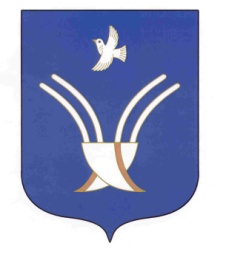 Администрациясельского поселенияЮМАШЕВСКИЙ СЕЛЬСОВЕТмуниципального района Чекмагушевский район Республики Башкортостан№п/пНаименованиеКоличествоБалансовая стоимость, рублейОстаточная стоимость, рублей1.Скважина №1 с.Юмашево, между ул.Советская и Свободы  в юго-западном направлении.136500,007301,002.Скважина №2 с.Юмашево, ул.Мира, за СВА.128000,0011200,003.Скважина д.Новосеменкино 1996 г.117600,005867,004.Скважина д.Митро-Аюповское.16900,00-5.Скважина д.Старузмяшево 2009 г.125600,002560,00ИТОГО:5114600,0026928,00